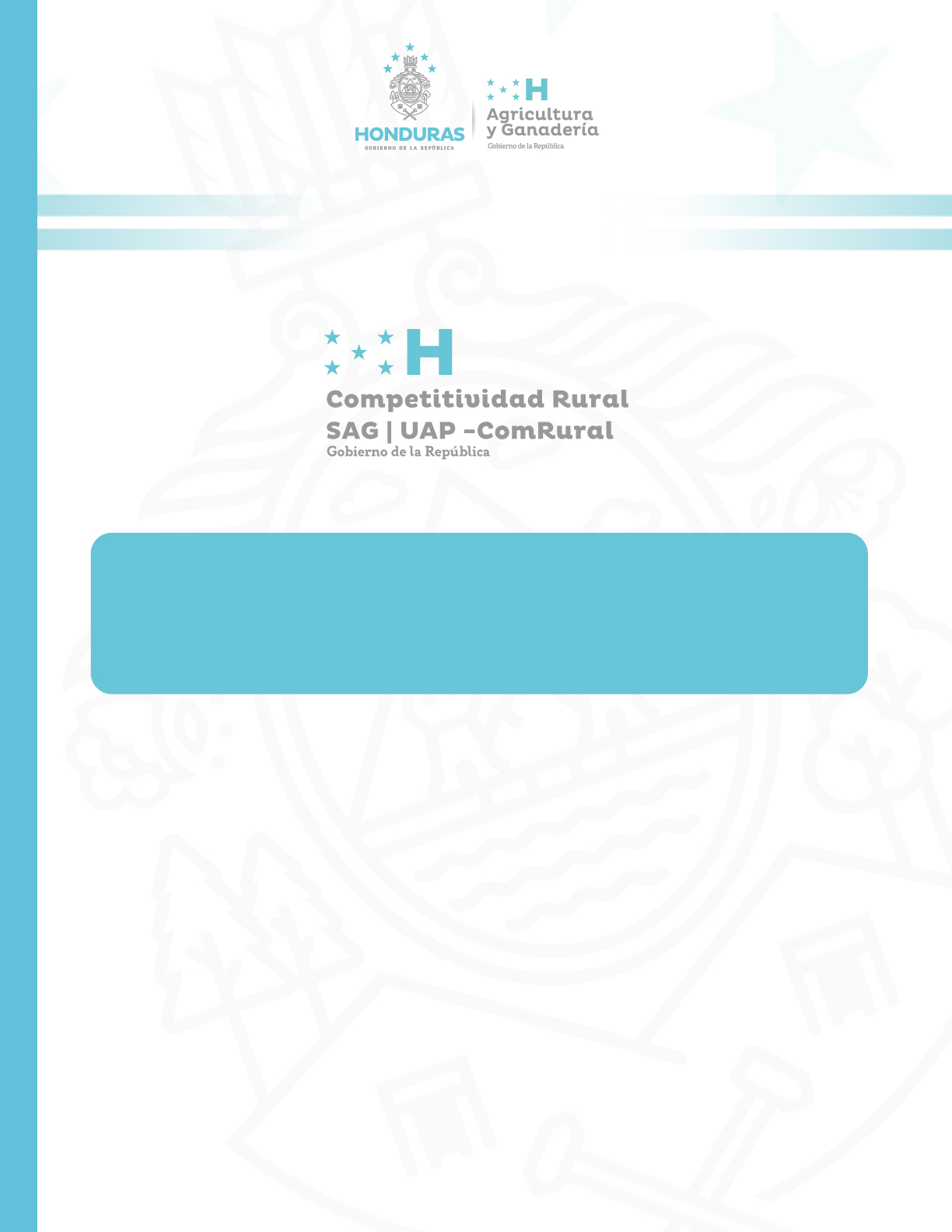 PERFIL DE NEGOCIONOMBRE DE LA INICIATIVA DE NEGOCIOINFORMACIÓN GENERAL DE LA ORGANIZACIÓNNombre o razón social Dirección exacta de la sede de la OPR (aldea, municipio y departamento)Datos del contacto de la OPRDatos del representante legal de la OPRNúmero de miembros de la OPR participantes en el plan de negociosNúmero de años de trabajar como organizaciónBreve descripción de las actividades económicas desarrolladas por la OPR DESARROLLO DEL PERFIL DE NEGOCIOSNombre de la iniciativa del negocioCadena valor y productos a comercializarDescripción de la situación y problemática actualObjetivo generalDescripción del planteamiento del negocio a emprender  Descripción preliminar de las alianzasResumen de aspectos ambientales Resumen de aspectos sociales Estimación de inversión requerida para el financiamiento del plan de negocios Aldea o barrioMunicipioDepartamentoCoordenadas GPS sede OPRTeléfono Correo electrónicoNombre CargoTeléfono Correo electrónico NombreTeléfonoCorreo electrónicoTotal de participantesHombresMujeresJóvenes(hombres)
(18-29 años)Jóvenes(mujeres)
(18-29 años)Pertenencia a pueblos indígenas o afrodescendientesCadena de ValorProducto (s) a comercializarAliado Financiero Privado (AFP)Aliado comercial Aliado Financiero Privado (AFP):Nombre:Aliado Financiero Privado (AFP):Nombre del contacto:Aliado Financiero Privado (AFP):Dirección:Aliado Financiero Privado (AFP):Teléfono:Aliado Financiero Privado (AFP):Correo electrónico:Aliado comercial:Nombre:Aliado comercial:Nombre del contacto:Aliado comercial:Dirección:Aliado comercial:Teléfono:Aliado comercial:Correo electrónico:Aliado comercial:Años de experiencia en el rubro:Aliado comercial:Tipología:Fuente de recursosMonto (L.)Participación
(%)DescripciónComRural II AFP Aporte de la OPRTotal de inversión